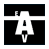 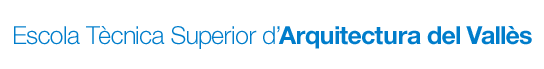 Curs 2022-2023Q-PrimaveraNom de l’assignatura optativa:Estudis:  GEArq	MArq	MISMeCPropsta: Nova assigantura	Assignatura impartida anterioment(1) Tardor o primavera (T o P)(2) Feu constar el nombre màxim d’estudiants ETSAV que podeu acceptar. (3) Feu constar el nombre màxim d’estudiants incoming que podeu acceptar.(4) Únicament pot ser prerequisit d’una assignatura optativa, una d’obligatòria. Si teniu corequisits o recomaneu la simultaneïtat amb una altra,  poseu-ho als objectius. (5) Feu constar l’idioma d’impartició de l’assignatura, sobretot per informar als estudiants foranis.(*) El codi el posa per defecte el Servei de Gestió Acadèmica(6) L’equivalència en hores d’un ECTS són 10 hores lectives (3 punts docents). Mínim 3 ECTS per assignatura.(7) Poseu-hi la distribució dels crèdits de l’assignatura en  T (teoria), P(problemes) o L (laboratori taller)(8) Hores de treball autònom de l’estudiant  tenint en compte que 1 ECTS equival a 10 hores de classe i 14 hores de treball de l’estudiant(9) Dia, hora i núm. de setmanes: poseu-hi les  propostes horàries i d’impartició que us sembli més adient, així com el núm. de setmanes de durada 10 Feu-hi constar el tipus d’aula que us cal: teòrica, de taller, informàticaBreu descripció de l’assignatura:Si l’assignatura s’ha impartit anteriorment i no hi ha modificacions no cal emplenar aquest campUn cop aprovada la impartició de l’assignatura optativa, us enviarem l’enllaç a PRISMA perquè empleneu la informació següent:Competències de la titulació a les quals contribuiex l’assignaturaMetodologies docents	Objectius d'aprenentatge de l'assignatura	Continguts	Sistema de qualificació	BibliografiaRecursos	Cat:Cast:Ang:Qm1Núm. màxim d’estudiants ETSAV 2Núm. màxim d'estudiants  incoming3Prerequisits4Idioma5Codi*ECTS6Distribució (T, P, L)7DepartamentTipologia Impartició Quadrimestral IntensivaTipus hores dedicació estudiantHoresPercentatgeHores aprenentatge autònom8Hores grup granHores grup mitjàHores grup petitDia d’impartició9Horari d’impartició9Tipus d’aula 10Núm. de setmanes91ª opció2ª opcióProfessor/a ResponsableAltre ProfessoratApranentatge de la tecnologia GIS i de la seva aplicació dins el camp del coneixement de l’arquitecte. Es comença explicant que és un GIS, els seus camps d’aplicació i l’us dels diferents softwars que utilitzen aquesta tecnologia. Es realitzen diferentes apliacions per resoldre diversos problemes utilitzan les dades i la seva geolocalització. El software utilitzat principalment és de l’empresa ESRI (ArGIS Pro) però també es veuen altres com AtoCAD MAP i sobretot QGIS (software lliure) que pels alumnes amb ordinadors Apple només podràn utilitzar aquest programa.També es treballarà la ciència de dades utilitzant programació inicial de Python i SQL.Els alumnes han de portar el seu propi ordinador, el software i les llicències necesaries se’ls hi donarà el primer dia de classe, així com les dades necesaries per realitzar els exercicis de classe.Learning GIS technology and its application within the field of architect knowledge. It begins by explaining what a GIS is, its fields of application and the use of the different software that use this technology. Different applications are made to solve various problems using the data and its geolocation. The software mainly used is from the company ESRI (ArGIS Pro) but you can also see others such as AtoCAD MAP and especially QGIS (free software) which for students with Apple computers will only be able to use this program.Data science will also be worked on using introductory Python and SQL programming.Students must bring their own computer, the necessary software and licenses will be given to them on the first day of class, as well as the data needed to do the class exercises.